Offene Fragen – digital Fachpraktiker*innenDer einfache Wirtschaftskreislauf – Teil 2
Aufgabe: Bitte beantworten Sie die nachfolgende Fragen mit Hilfe der Wortwolke











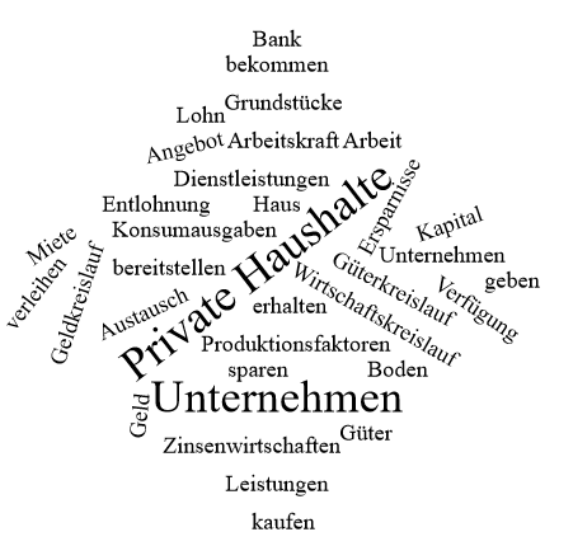 Erklären Sie die Begriffe „Arbeit“, „Boden“ und „Kapital“.

 Erklären Sie anhand des Schaubildes und der Wortwolke den Güterkreislauf.








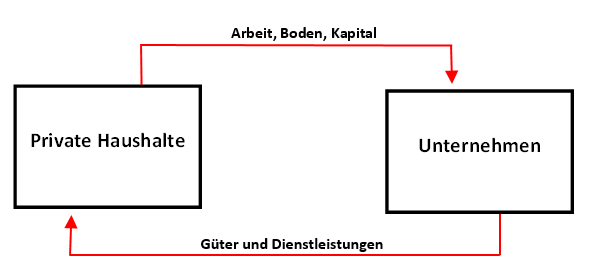 Erklären Sie anhand des Schaubildes und der Wortwolke den Geldkreislauf.









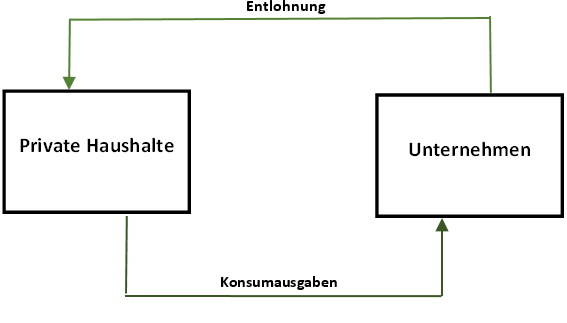 